Universidade Federal de Pelotas Programa de Pós-graduação em Arquitetura e Urbanismo 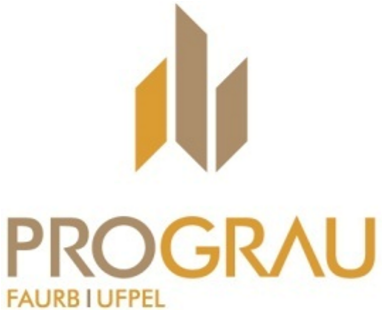 Mestrado em Arquitetura e UrbanismoCHECKLIST PARA MARCAÇÃO DE BANCAS DE DEFESAAssinatura do Aluno:__________________________________________ Assinatura do Professor Orientador:______________________________ Data:____/___/___ Rua Benjamin Constant, 1359, Pelotas/RS, CEP 96010020    prograu.ufpel@gmail.comApresentação no Seminário PROGRAUAprovação no Exame de QualificaçãoCréditos concluídos (mínimo 24)Estágio docente homologado (máximo 3 cr) obrigatório para bolsistasArtigo aceito ou enviado para publicação em periódico internacional, nacional ou local avaliado com o conceito mínimo A4 pela Base QUALIS-CAPES da área.Aprovação em exame de proficiência em uma língua estrangeira (espanhol, inglês, francês, italiano, ou alemão). O exame deve ser realizado por uma Universidade Brasileira. A aprovação corresponde a nota igual ou superior a 7(sete).Dissertação ter sido considerada apta pelo OrientadorComposição da banca ter sido homologada pelo Colegiado